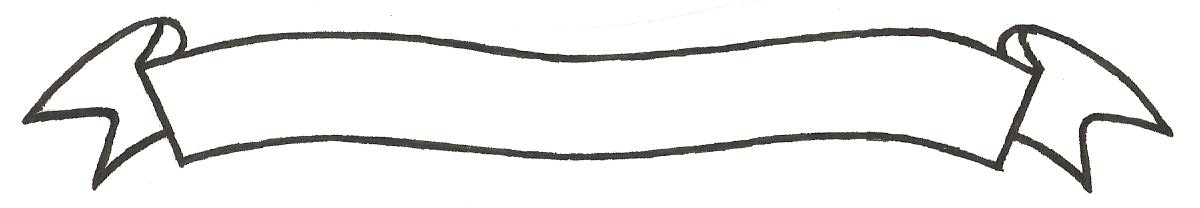 MERU UNIVERSITY OF SCIENCE AND TECHNOLOGYP.O. Box 972-60200 – Meru-Kenya.Tel: 020-2069349, 061-2309217. 064-30320 Cell phone: +254 712524293, +254 789151411Fax: 064-30321Website: www.must.ac.ke  Email: info@must.ac.keUniversity Examinations 2015/2016 SECOND YEAR FIRST SEMESTER EXAMINATION FOR THE DEGREE OF BACHELOR OF SCIENCE IN PUBLIC HEALTH  HPC 3200:  FUNDAMENTALS OF PUBLIC HEALTH  DATE: NOVEMBER 2015					   	                 TIME: 3 HOURSINSTRUCTIONS: Answer question one and any other Two questions QUESTION ONE (30 MARKS)1.     Define the community as a place, social system and a collection of people        (6 marks)2.     Explain three functions of public health officers in a community setting            (6marks)3.     Discuss three roles of the government in public health                                        (6marks)4.     Explain the difference between public Health professionals and clinical          Professionals                                                                                                        (6marks)5.     Explain the importance of:-                           a)  Public Health policies                           b) Public Health strategic plan   QUESTION TWO (20 MARKS)2.   The Public Health act is a crucial legislation, Descibe the roles of the public health in         regard to :-     Notification of infectious disease                                                                   (10 marks)Prevention and suppression of infectious disease                                           (10 marks)      QUESTION THREE (20 MARKS)         Public Health programs are key in ensuring a healthy population              Differentiate between vertical and Horizontal public health programs         (10 marks)  Discuss the advantages and disadvantages of vertical health programs        (10 marks)               QUESTION FOUR (20 MARKS)Describe any five public health financing mechanisms/options that are sustainable In Kenya                                                                                                                      (20 marks) 